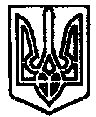  УКРАЇНА	  ПОЧАЇВСЬКА  МІСЬКА  РАДА СЬОМЕ  СКЛИКАННЯП’ЯТДЕСЯТ ВОСЬМА СЕСІЯРІШЕННЯВід  «      »                   2020 року						ПРОЕКТПро затвердження Правил розміщеннязовнішньої реклами на території Почаївської ОТГ	З метою приведення нормативно-правових актів у відповідність до чинного законодавства, удосконалення правового регулювання порядку розміщення зовнішньої реклами на території Почаївської ОТГ, відповідно до Закону України «Про дозвільну систему у сфері господарської діяльності», Закону України «Про рекламу», Закону України «Про місцеве самоврядування в Україні», Закону України «Про адміністративні послуги», Постанови Кабінету Міністрів України від 29.12.2003 № 2067 «Про затвердження Типових правил розміщення зовнішньої реклами», міська радаВ И Р І Ш И Л А :Затвердити Правила розміщення зовнішньої реклами на території Почаївської ОТГ, згідно додатку1Затвердити Порядок визначення плати за тимчасове користування місцем розташування рекламних засобів, що перебуває у комунальній власності Почаївської ОТГ згідно додатку 2.Затвердити Порядок проведення демонтажу, обліку, зберігання і реалізації рекламних засобів зовнішньої реклами, установлених з порушенням чинного законодавства на території населених пунктів Почаївської ОТГ,згідно додатку 3.Затвердити Склад комісії з ідентифікації і визначення обсягу соціальної реклами, демонтажу, обліку, зберігання і реалізації рекламних засобів зовнішньої реклами,згідно додатку 4.Рішення сесії Почаївської міської ради № 2040 від 23 січня 2015 року « Про затвердження Положення про порядок розміщення зовнішньої реклами територіальної громади м.Почаїв та с. Затишшя вважати таким, що втратило чинність.Контроль за виконанням цього рішення покласти на постійну комісію з питань  житлово-комунального господарства та комунальної власності,  промисловості, підприємництва, транспорту та зв’язку:Коношевська М.В.Бондар Г.В.Додаток 1до рішення міської ради№ ____ від ___________р.ПРАВИЛАрозміщення зовнішньої реклами на території Почаївської ОТГЗАГАЛЬНІ ПОЛОЖЕННЯ1.1. Правила розміщення зовнішньої реклами на території Почаївської ОТГ (далі – Правила) розроблено відповідно до Законів України «Про дозвільну систему у сфері господарської діяльності», «Про місцеве самоврядування в Україні», «Про рекламу», постанови Кабінету Міністрів України від 29.12.2003 р. №2067 «Про затвердження Типових правил розміщення зовнішньої реклами» (із змінами) та іншими нормативно-правовими актами України.Правові та організаційні засади функціонування дозвільної системи у сфері господарської діяльності, а також порядок діяльності дозвільних органів, уповноважених видавати документи дозвільного характеру, визначені Законом України «Про дозвільну систему у сфері господарської діяльності».Засади рекламної діяльності в Україні, регулювання відносин, які виникають у процесі виробництва, розповсюдження та споживання реклами визначаються Законом України «Про рекламу».Частиною першою статті 16 Закону України «Про рекламу» передбачено, що розміщення зовнішньої реклами у населених пунктах проводиться на підставі дозволів, що надаються виконавчими органами сільських, селищних, міських рад, в порядку, встановленому цими органами на підставі типових правил, що затверджуються Кабінетом Міністрів України.1.2. Ці Правила регулюють відносини, що виникають у зв’язку з розміщенням зовнішньої реклами на території Почаївської ОТГ, та визначають порядок надання дозволів на розміщення такої реклами.1.3. Дія Правил поширюється на всі підприємства, установи та організації, незалежно від форми власності, а також фізичних осіб-підприємців, які здійснюють діяльність у сфері зовнішньої реклами.ТЕРМІНИ ТА ПОНЯТТЯУ цих Правилах терміни вживаються у такому значенні:дозвіл – документ установленої форми, виданий розповсюджувачу зовнішньої реклами на підставі рішення виконавчого органу Почаївської міської ради, який дає право на розміщення зовнішньої реклами на певний строк та у певному місці.Інші терміни застосовуються у значенні, наведеному в Законі України «Про рекламу».РОБОЧИЙ ОРГАН3.1. Для регулювання діяльності з розміщення зовнішньої реклами призначається робочий орган.3.2. До повноважень робочого органу належать:- розглядає та реєструє заяви розповсюджувачів зовнішньої реклами щодо надання, переоформлення, продовження строку дії та внесення змін у дозволи на розміщення зовнішньої реклами;– підготовка проекту рішення виконавчого комітету Почаївської міської ради щодо надання дозволу  чи про відмову у його наданні;– ведення інформаційного банку даних місць розташування рекламних засобів, плану їх розміщення та надання в установленому порядку інформації для оновлення даних містобудівного кадастру населених пунктів;– подання територіальним органам спеціально уповноваженого центрального органу виконавчої влади у сфері захисту прав споживачів матеріалів про порушення порядку розповсюдження та розміщення реклами;-формує перелік рекламних засобів, що підлягають демонтажу та готує проекти відповідних рішень;-відповідно до затвердженого Порядку контролює проведення демонтажу незаконно розміщених рекламних засобів;– інші повноваження відповідно до законодавства.3.3. Робочий орган не вправі подавати заяву та одержувати дозвіл на розміщення зовнішньої реклами.ЗАГАЛЬНІ ВИМОГИ ДО РОЗМІЩЕННЯ ЗОВНІШНЬОЇ РЕКЛАМИ4.1. Зовнішня реклама розміщується на підставі дозволів та у порядку, встановленому виконавчим органом Почаївської міської ради відповідно до цих Правил.Видача (відмова у видачі, переоформлення, анулювання) дозволу на розміщення зовнішньої реклами здійснюється відповідно до Закону України «Про дозвільну систему у сфері господарської діяльності».Справляння плати за видачу зазначених дозволів виконавчим комітетом Почаївської міської ради забороняється.Зовнішня реклама повинна розміщуватися з дотриманням Закону України «Про рекламу», Закону України «Про дорожній рух», постанови Кабінету Міністрів України «Про затвердження Типових правил розміщення зовнішньої реклами» від 29.12.2003 р. №2067 (із змінами), Державних стандартів України, Державних будівельних норм України та інших нормативних актів України, рішень Почаївської міської ради та її виконавчого комітету, а також цих Правил.4.2. Зовнішня реклама повинна відповідати таким вимогам:– розміщуватися з додержанням вимог техніки безпеки, зазначених у абзацах третьому – шостому пункту 4.2 цих Правил;– розроблення необхідної технічної документації, монтаж (демонтаж) рекламного засобу здійснюється спеціалізованими підприємствами, установами та організаціями;– розташування дахових рекламних засобів забороняється без попередньої технічної експертизи спеціалізованих підприємств, установ та організацій;– підключення рекламних засобів до існуючих мереж зовнішнього освітлення здійснюється відповідно до вимог, передбачених законодавством;– розташування рекламних засобів у межах охоронних зон інженерних комунікацій дозволяється за погодженням з утримувачем зазначених комунікацій;– розміщуватися із забезпеченням видимості дорожніх знаків, світлофорів, перехресть, пішохідних переходів, зупинок транспорту загального користування та не відтворювати зображення дорожніх знаків;– освітлення зовнішньої реклами не повинно засліплювати учасників дорожнього руху, а також не повинно освітлювати квартири житлових будинків;– фундамент наземної зовнішньої реклами, що виступає над поверхнею землі, може бути декоративно оформлений;– опори наземної зовнішньої реклами, що розташована вздовж проїжджої частини вулиць і доріг, повинні мати вертикальну дорожню розмітку, нанесену світлоповертаючими матеріалами, заввишки до 2 метрів від поверхні землі;– нижній край зовнішньої реклами, що розміщується над проїжджою частиною вулиць і доріг, у тому числі на мостах, естакадах тощо, повинен розташовуватися на висоті не менш ніж 5 метрів від поверхні дорожнього покриття;– у місцях, де проїжджа частина вулиці межує з цоколями будівель або огорожами, зовнішня реклама може розміщуватися в одну з фасадами будівель або огорожами лінію.4.3. На територіях, будинках і спорудах зовнішня реклама розміщується за згодою їх власників або уповноважених ними органів (осіб) з урахуванням архітектурних, функціонально-планувальних, історико-культурних чинників, типології елементів місцевого середовища та з додержанням правил благоустрою територій населених пунктів.4.4. Розміщення зовнішньої реклами на пам’ятках історії та архітектури і в межах зон охорони таких пам’яток, в межах об’єктів природно-заповідного фонду здійснюється на підставі дозволів, які оформляються за участю органів виконавчої влади, визначених Законом України «Про охорону культурної спадщини».4.5. Розташування рекламних засобів на перехрестях, біля дорожніх знаків, світлофорів, пішохідних переходів та зупинок транспорту загального користування дозволяється за погодженням з відділом поліції.4.6. Забороняється розташовувати рекламні засоби:– на пішохідних доріжках та алеях, якщо це перешкоджає вільному руху пішоходів;– у населених пунктах на висоті менш як 5 метрів від поверхні дорожнього покриття, якщо їх рекламна поверхня виступає за межі краю проїжджої частини.4.7. Рекламні засоби забезпечуються маркуванням із зазначенням на каркасі рекламного засобу найменування розповсюджувача зовнішньої реклами, номера його телефону, дати видачі дозволу та строку його дії.4.8. Вивіски чи таблички:- повинні розміщуватися без втручання у несучі конструкції, легко демонтуватися, щоб не створювати перешкод під час робіт, пов’язаних з експлуатацією та ремонтом будівель і споруд, на яких вони розміщуються;- не повинні відтворювати зображення дорожніх знаків;- не повинні розміщуватися на будинках або спорудах – об’єктах незавершеного будівництва;- площа поверхні не повинна перевищувати 3 кв. метрів.Забороняється вимагати від суб’єктів господарювання будь-які документи для розміщення вивісок чи табличок, не передбачені законодавством.4.9. Демонтаж вивісок чи табличок, розміщених з порушенням вимог цих Правил, здійснюється у разі:- припинення юридичної особи або припинення діяльності фізичної особи - підприємця;- невідповідності розміщення вивіски чи таблички вимогам щодо її розміщення, наданим у визначенні, та архітектурним вимогам, державним нормам, стандартам і правилам, санітарним нормам;- порушення благоустрою території.Розміщені вивіски чи таблички підлягають демонтажу за рахунок коштів юридичних осіб або фізичних осіб - підприємців, якими вони були встановлені.ПОРЯДОК ОТРИМАННЯ (НАДАННЯ) ДОЗВОЛУ НА РОЗМІЩЕННЯ ЗОВНІШНЬОЇ РЕКЛАМИ5.1. Подача документів для отримання дозволу5.1.1. За отриманням дозволу розповсюджувач зовнішньої реклами (далі – заявник) або уповноважена ним особа подає до робочого органу заяву за формою згідно з додатком 1 до цих Правил, до якої додаються наступні документи:1- фотокартка або комп’ютерний макет місця (розміром не менш як 6 х 9 сантиметрів), на якому планується розташування рекламного засобу;2- ескіз рекламного засобу з його конструктивним рішенням.3- копія виписки (витягу) з єдиного державного реєстру або свідоцтва про державну реєстрацію заявника як юридичної особи або фізичної особи – підприємця;4- витяг із Статуту, довідку ЄДРПОУ про види діяльності юридичної особи, для фізичної особи-підприємця свідоцтво про сплату єдиного податку, копія паспорта	 За наявності всіх документів, що передбачені підпунктом 5.1. цього Порядку, протягом трьох робочих днів заява реєструється уповноваженою посадовою особою робочого органу у журналі реєстрації заяв та дозволів на розміщення рекламних засобів за формою згідно з додатком 2 до цього Порядку. Журнал повинен бути прошитий, а його сторінки пронумеровані. На останній сторінці журналу робиться запис про кількість сторінок, який засвідчується підписом керівника робочого органу, скріпленим печаткою.5.1.2. Робочий орган протягом п’яти робочих днів з дати реєстрації заяви перевіряє місце розташування рекламного засобу, зазначене у заяві, на предмет надання на заявлене місце зареєстрованого в установленому порядку дозволу за формою згідно з додатком 2 до цих Правил.У разі відсутності на заявлене місце чинного дозволу робочий орган визначає органи (особи), з якими необхідно погодити дозвіл та розпочинає процедуру погодження дозволу.5.1.3. У разі прийняття рішення про відмову у видачі дозволу робочий орган надсилає заявнику вмотивовану відповідь із зазначенням підстав для відмови.5.1.4. Строк видачі дозволу або надання письмового повідомлення про відмову у видачі становить 10 робочих днів.5.2. Погодження дозволу5.2.1. Видача дозволу погоджується з:- власником місця або уповноваженим ним органом (особою);- Мінкультури – у разі розміщення зовнішньої реклами на пам’ятках національного значення, в межах зон охорони цих пам’яток, історичних ареалів населених місць;утримувачем інженерних комунікацій – у разі розміщення зовнішньої реклами в межах охоронних зон цих комунікацій;- Укравтодором або власниками автомобільних доріг;- Національною поліцією – у разі розміщення зовнішньої реклами у межах смуги відведення автомобільних доріг.Перелік органів та осіб, з якими погоджується видача дозволу, є вичерпним.5.2.2. Дії щодо отримання зазначених погоджень вчиняються заявником протягом строку, встановленого для отримання дозволу.5.2.3. Під час надання дозволу втручання у форму рекламного засобу та зміст реклами забороняється.5.3. Порядок прийняття рішення про надання дозволу на розміщення зовнішньої реклами та відмова у його наданні5.3.1. Робочий орган протягом не більш як двох робочих днів з дати одержання від органів та осіб, з якими погоджується видача дозволу, подає виконавчому комітету Почаївської міської ради пропозиції та проект відповідного рішення.5.3.2. Виконавчий комітет Почаївської міської ради приймає рішення про надання дозволу або про відмову у його наданні.Дозвіл або відмова видається, не пізніше ніж протягом наступного робочого дня після прийняття відповідного рішення , дозвіл за формою згідно з додатком (додаток 3) до цих Правил.Перший примірник дозволу видається заявнику, другий залишається робочому органу для обліку та контролю.5.3.3. Робочий орган протягом десяти днів з дати реєстрації дозволу надає органам державної податкової служби інформацію про розповсюджувачів зовнішньої реклами, яким надано дозвіл.5.3.4. Дозвіл надається строком на п’ять років, якщо менший строк не зазначено у заяві.5.3.5. Виданий у встановленому порядку дозвіл є підставою для розміщення зовнішньої реклами та виконання робіт, пов’язаних з розташуванням рекламного засобу.5.3.6. Після розташування рекламного засобу розповсюджувач зовнішньої реклами у п’ятиденний строк зобов’язаний подати робочому органу фотокартку місця розташування рекламного засобу (розміром не менш як 6 х 9 сантиметрів).ПЛАТА ЗА ТИМЧАСОВЕ КОРИСТУВАННЯ МІСЦЕМ РОЗТАШУВАННЯ РЕКЛАМНИХ ЗАСОБІВ6.1. Плата за тимчасове користування місцем розташування рекламних засобів, що перебувають у комунальній власності, визначається згідно Порядку визначення плати за тимчасове користування місцем розташування рекламних засобів, що перебувають у комунальній власності Почаївської громади, а місцем, що перебуває у державній або приватній власності, – на договірних засадах з його власником або уповноваженим ним органом (особою).6.2. Площа місця розташування рекламного засобу визначається як сума площі горизонтальної проекції рекламного засобу на це місце та прилеглої ділянки завширшки 0,5 метра за периметром горизонтальної проекції цього засобу. Для неназемного та недахового рекламного засобу площа місця дорівнює площі вертикальної проекції цього рекламного засобу на уявну паралельну їй площину.6.3. Розмір плати за тимчасове користування місцем розташування рекламного засобу не може встановлюватися залежно від змісту реклами.КОНТРОЛЬ ЗА ДОДЕРЖАННЯМ ЦИХ ПРАВИЛ ТА ВІДПОВІДАЛЬНІСТЬ ЗА ЇХ ПОРУШЕННЯ7.1. Контроль за додержанням цих Правил у на території здійснюють у межах своєї компетенції: виконавчий комітет Почаївської міської ради, робочий орган та інші органи відповідно до законодавства.7.2. У разі порушення порядку розповсюдження та розміщення зовнішньої реклами уповноважена особа органу, який здійснює контроль за додержанням цих Правил, звертається до розповсюджувача зовнішньої реклами з вимогою усунення порушень у визначений строк.У разі невиконання цієї вимоги орган, який здійснює контроль, подає інформацію спеціально уповноваженому органу виконавчої влади у сфері захисту прав споживачів у порядку, встановленому Кабінетом Міністрів України.7.3. Відповідальність за технічний стан рекламних засобів, порушення вимог техніки безпеки під час розташування та експлуатації рекламних засобів несе розповсюджувач зовнішньої реклами згідно із законодавством.Розповсюджувач зовнішньої реклами, винний у порушенні цих Правил, несе відповідальність згідно із законодавством.ЗАКЛЮЧНІ ПОЛОЖЕННЯ8.1. Питання, що не врегульовані цими Правилами, вирішуються згідно з чинним законодавством України, а також відповідно до рішень Почаївської міської ради та її виконавчого комітету.8.2. Спори, що виникають при вирішенні питань, пов’язаних із розміщенням зовнішньої реклами, вирішуються у порядку, встановленому законодавством України.								Додаток 1 до Порядку розміщення 								зовнішньої реклами на території								Почаївської ОТГ 								Керівнику робочого органу								______________________________								(виконавчий орган міської ради)								______________ р. № ___						ЗАЯВА		про надання дозволу на розміщення зовнішньої рекламиЗаявник ________________________________________________________________________(для юридичної особи – повне найменування розповсюджувача зовнішньої________________________________________________________________________________реклами, для фізичної особи – прізвище, ім’я та по батькові)Адреса заявника _________________________________________________________________(для юридичної особи – місцезнаходження, для фізичної особи –________________________________________________________________________________місце проживання, паспортні дані)Ідентифікаційний код юридичної особиабо ідентифікаційний номер фізичної особи __________________________________________Телефон (телефакс) ______________________________________________________________Прошу надати дозвіл на розміщення зовнішньої реклами за адресою________________________________________________________________________________(повна адреса місця розташування рекламного засобу)________________________________________________________________________________строком на ______________________________________________________________________(літерами)Перелік документів, що додаються:________________________________________________________________________________________________________________________________________________________________________________________________________________________________________________________________________________________________________________________________________________________________________________________________________________Заявникабо уповноважена ним особа _______________  ___________________________					(підпис)		 (ініціали та прізвище)М.П.								Додаток 2 до Порядку розміщення 								зовнішньої реклами на території								Почаївської ОТГ ЖУРНАЛреєстрації заяв та дозволів на розміщення зовнішньої реклами								Додаток 3 до Порядку розміщення 								зовнішньої реклами на території								Почаївської ОТГ ДОЗВІЛна розміщення зовнішньої рекламиВиданий _____________________ р. на підставі рішення виконавчого комітету Почаївської		  (дата видачі)міської ради від __________________________________________________________________						(дата і номер рішення)________________________________________________________________________________(для юридичної особи – повне найменування розповсюджувача зовнішньої реклами, для ________________________________________________________________________________фізичної особи – прізвище, ім’я та по батькові)________________________________________________________________________________(місцезнаходження (місце проживання), номер телефону (телефаксу), банківські реквізити,________________________________________________________________________________ідентифікаційний код (номер)________________________________________________________________________________Адреса місця розташування рекламного засобу _______________________________________________________________________________________________________________________Характеристика (в тому числі технічна) рекламного засобу _____________________________________________________________________________________________________________		(вид, розміри, площа місця розташування рекламного засобу)-_______________________________________________________________________________Фотокартка або комп’ютерний макет місця з фрагментом місцевості (розміром не менш як 6 х 9 сантиметрів), на якому планується розташування рекламного засобуВідповідальний затопогеодезичне знімання	_______________				___________________М.П.					(підпис)				 (ініціали та прізвище)Керівник робочого органу _______________				___________________					 (підпис) 				 (ініціали та прізвище)Фотокартка місця (розміром не менш як 6 х 9 сантиметрів) після розташування на ньому рекламного засобуКерівник робочого органу _______________				___________________					 (підпис)				 (ініціали та прізвище										Додаток 2									до рішення міської ради									№ ____ від ___________р.						ПОРЯДОКвизначення плати за тимчасове користування місцем розташування рекламних засобів, що перебуває у комунальній власності Почаївської громади	Даний Порядок розроблений відповідно до положень Закону України „Про рекламу”, постанови Кабінету Міністрів України від 29.12.2003 р. № 2067 „Про затвердження Типових правил розміщення зовнішньої реклами”, постанови КМ України від 30.06.1998р. №990 «Про затвердження Порядку виробництва і розповсюдження соціальної рекламної інформації органів виконавчої влади» та інших нормативно-правових актів. 1.2. Порядок оплати за тимчасове користування місцями розташування рекламних засобів, що перебувають у комунальній власності (далі – Порядок) регулює фінансово-правові відносини між виконавчим органом Почаївською міською радою та фізичними і юридичними (незалежно від форми власності та підпорядкованості) особами, що виникають у процесі розміщення зовнішньої реклами на об’єктах які перебувають у комунальній власності Почаївської ОТГ, визначає порядок ціноутворення, порядок оплати за тимчасове користування місцями розташування рекламних засобів при розповсюдженні соціальної рекламної інформації органів виконавчої влади2. У цьому Порядку наведені нижче терміни вживаються у наступних значеннях: соціальна реклама – інформація будь-якого виду, розповсюджена в будь-якій формі, яка спрямована на досягнення суспільно корисних цілей, популяризацію загальнолюдських цінностей, розповсюдження якої не має на меті отримання прибутку і в якій не згадується конкретна продукція та її виробники. місце розташування рекламного засобу – площа зовнішньої поверхні будинку, споруди, елемента вуличного обладнання або відведеної території на відкритій місцевості у межах населених пунктів Почаївської ОТГ що надаються розповсюджувачу зовнішньої реклами у тимчасове користування власником або уповноваженим ним органом;об’єкт комунальної власності – будинок, споруда, елемент вуличного обладнання, територія на відкритій місцевості у межах населених пунктів Почаївської ОТГ, які перебувають у комунальній власності Почаївської ОТГ, або балансоутримувачем яких є комунальні підприємства Почаївської ОТГ; рекламні засоби ( РЗ)– засоби, що використовуються для доведення реклами до її споживача; заявники – особи, що подають до робочого органу документи на розміщення соціальної реклами; Інші терміни застосовуються у значенні, визначеному Типовими правилами розміщення зовнішньої реклами.3.Визначення розміру плати 1) Розмір плати за тимчасове користування місцями визначається виходячи з:  Площі місця розташування рекламного засобу в кв.м.;  Базового розміру плати за 1 кв.м. місця розташування рекламного засобу;  Коригуючих коефіцієнтів. 2) Площа місця, на яку нараховується оплата за тимчасове користування визначається:  Для місця на території зеленої зони, на асфальті, ґрунті, дахах будинків (будівель) та споруд, на якому розташовується рекламні засоби, як сума площі горизонтальної проекції рекламного засобу на це місце та прилеглої ділянки завширшки 0,5 метра по периметру горизонтальної проекції цього рекламного засобу; S = (L+2b)*(A+2c),деS – площа місця розташування для наземних та дахових рекламних засобів; L – довжина горизонтальної проекції рекламного засобу;b – ширина прилеглої території по довжині проекції (0,5 м. з обох сторін);А – ширина вертикальної проекції рекламного засобу; с – ширина прилеглої території по ширині проекції (0,5 м. з обох сторін)  Для не наземних та не дахових рекламних засобів площа місця їх розташування дорівнює площі вертикальної проекції спеціальної конструкції цього рекламного засобу на уявну паралельну їй площину; 3) Плата не враховує податок на додану вартість та податок на рекламу, які мають бути обчислені додатково відповідно до законодавства. 4) Розмір плати за користування місцем для розміщення рекламних засобів розраховується по формулі: Для наземних та дахових рекламних засобів П = Рназ. х Sгп х Кмр х Крз х Кд Для не наземних (не дахових) рекламних засобів П = Рнн. х Sвп х Кмр х Крз х Кд де: П - розмір місячної плати за тимчасове користування місцем в грн. в місяць; Рназ. - базовий розмір плати за тимчасове користування місцем грн. за 1 м2 в місяць для наземних, дахових РЗ, встановлюється рішенням виконавчого комітету Козелецької селищної ради. Рнн. - базовий розмір плати за тимчасове користування місцем грн. за 1 м2 в місяць для не наземних (не дахових) РЗ, встановлюється рішенням виконавчого комітету Козелецької селищної ради. Sгп - площа горизонтальної проекції рекламного засобу та прилеглої ділянки завширшки 0,5м - в м 2 ; Sвп - площа вертикальної проекції рекламного засобу на уявну площину, паралельну рекламному засобі (рекламному щиту) - в м 2 ; Кмр - коефіцієнт, що враховує місце розташування рекламного засобу що визначається по таблиці 1.												 Табл.1	Крз - коефіцієнт, що враховує тип рекламного засобу, що визначається по таблиці 2. 											Табл.2Влада Кд - коефіцієнт динаміки, який дорівнює:- 1,2 для рекламних засобів з поворотними елементами, що забезпечують зміну двох і більше рекламних сюжетів; - 1 для не динамічних рекламних засобів.4. Комісія з ідентифікації і визначення обсягу соціальної реклами, демонтажу, обліку, зберігання і реалізації рекламних засобів зовнішньої реклами 4.1. Комісія з ідентифікації і визначення обсягу соціальної реклами, демонтажу, обліку, зберігання і реалізації рекламних засобів зовнішньої реклами (далі – Комісія із соціальної реклами) є постійно діючим колегіальним органом, що утворюється для розгляду питань, які пов’язані з ідентифікацією і визначенням обсягу соціальної реклами, здійсненням контролю за дотриманням норм розміщення соціальної реклами та демонтажем рекламних засобів зовнішньої реклами, що знаходяться на об’єктах комунальної власності Почаївсбкої ОТГ та установлені з порушенням вимог чинного законодавства.4.2. Повноваження Комісії із соціальної реклами: - за пропозицією робочого органу розглядає подані заявниками документи на розміщення соціальної реклами (лист-замовлення, відео чи фотомакет соціальної реклами, лист-погодження розповсюджувача зовнішньої реклами щодо розміщення відповідної соціальної реклами із зазначенням інформації про типи рекламоносіїв, на яких розповсюджувач зовнішньої реклами планує розмістити соціальну рекламу, кількість рекламоносіїв та термін розповсюдження реклами); -- за результатами розгляду поданих заявниками документів приймає рішення щодо віднесення реклами до категорії соціальної реклами; - погоджує заявникам розміщення соціальної реклами або вмотивовано відмовляє у разі: 1) наявності заборгованості розповсюджувача зовнішньої реклами з оплати за тимчасове користування місцями розташування рекламних засобів; 2) надання заявником неповного комплекту документів або документів з неповною інформацією; 3) зазначення недостовірних відомостей у наданих заявником документах на розміщення соціальної реклами; 4) невідповідності реклами, яку планує розмістити заявник, категорії «соціальна реклама». - спільно з робочим органом здійснює перевірки розміщення соціальної реклами розповсюджувачами зовнішньої реклами;- за поданням робочого органу за несвоєчасне надання розповсюджувачем зовнішньої реклами робочому органу довідки та фото- чи відеозвіту про фактичне розміщення сюжетів соціальної реклами за попередній місяць або подання у довідці недостовірної інформації про фактичний обсяг розміщеної соціальної реклами приймає рішення про позбавлення розповсюджувача зовнішньої реклами права на розміщення соціальної реклами (весь обсяг розміщеної реклами визнається комерційною); - здійснює інші повноваження відповідно до рішень Почаївської міської ради та її виконавчого комітету, що стосуються розміщення зовнішньої реклами.4.3. Основною формою діяльності Комісії із соціальної реклами є засідання, що проводяться у міру необхідності. Засідання Комісії із соціальної реклами є правомочним за присутності більшості членів від загального складу Комісії із соціальної реклами. Скликає, відкриває та веде засідання Комісії із соціальної реклами голова Комісії із соціальної реклами, а у разі його відсутності – заступник голови. Кількісний та персональний склад Комісії із соціальної реклами затверджується рішенням сесії Почаївської міської ради. До складу Комісії із соціальної реклами обов’язково входять представники структурних підрозділів міської  ради: земельного відділу,фінансового відділу,представника Почаївського ККП,відділ управління проектами та програмами соціально-економічного розвитку Почаївської міської ради.4.4. Рішення Комісії із соціальної реклами приймається шляхом голосування присутніх на засіданні членів Комісії із соціальної реклами. Рішення вважається прийнятим, якщо за нього проголосувала більшість від присутніх на засіданні членів Комісії із соціальної реклами. 4.5. Рішення Комісії із соціальної реклами оформляється протоколом засідання, який підписується головуючим на засіданні та секретарем Комісії із соціальної реклами. 5.5. Розміщення соціальної реклами 5.1. Розміщення соціальної реклами здійснюється розповсюджувачами зовнішньої реклами лише за умови погодження відповідних замовлень з Комісією із соціальної реклами. 5.2. Плата за тимчасове користування місцями розташування рекламних засобів для розміщення соціальної реклами не справляється, за умови погодження замовлення Комісією із соціальної реклами. Замовлення на розміщення соціальної реклами готують заклади освіти, культури, охорони здоров’я, які утримуються за рахунок державного або місцевих бюджетів, а також громадські та благодійні організації, органи виконавчої влади, органи місцевого самоврядування, та разом з іншими необхідними документами направляють робочому органу.5.3. Замовлення на розміщення соціальної реклами разом з іншими необхідними документами робочий орган надає на розгляд Комісії із соціальної реклами, яка приймає рішення щодо погодження розміщення соціальної реклами на засобах зовнішньої реклами або відмови в її розміщенні. 5.4. Розповсюджувачі зовнішньої реклами щоквартально надають робочому органу довідку та фото- чи відеозвіти, які підтверджують фактичне розміщення сюжетів соціальної реклами, не пізніше п’ятого числа місяця, наступного за звітним кварталом.6.Порядок оплати за тимчасове користування місцями розміщення рекламних засобів зовнішньої реклами Оплата за тимчасове користування місцями розміщення рекламних засобів, що знаходяться в комунальній власності Почаївської міської ради проводиться на підставі відповідних договорів, укладених між розповсюджувачами зовнішньої реклами та Почаївською міською радою. Типовий договір про тимчасове користування місцем для розташування обꞌєктів рекламних засобів наведений в Додатку 1 до цього Порядку. Оплата проводиться помісячно. Терміни та порядок здійснення платежів встановлюється договором. Розповсюджувач зовнішньої реклами не звільняється від плати за право тимчасового використання місць для розміщення засобів зовнішньої реклами при відсутності сюжету зовнішньої реклами.	Додаток 1 до Порядку оплати за 	тимчасове користування місцями 	розташування рекламних засобів, 	які перебувають у комунальній 	власності Почаївської ОТГТИПОВИЙ ДОГОВІР № про тимчасове користування місцем для розташування об'єктів рекламного засобумісто Почаїв								«___» ___________20___рокуВиконавчий комітет Почаївської міської ради, в особі Почаївського міського  голови _____________________________________________, що діє на підставі Закону України "Про місцеве самоврядування в Україні" (в подальшому – Власник місця), з однієї сторони, та _________________________________________________, що діє на підставі _____________________________ (далі – Користувач), з іншої сторони, разом іменовані - Сторони, окремо – Сторона, керуючись рішенням виконавчого комітету Почаївської міської ради від "__" ____________ 20__ року № ____, уклали даний договір про тимчасове користування місцем для розташування об'єктів рекламного засобу (далі по тексту Договір) про наступне:1. Предмет Договору1.1. Власник місця передає Користувачу в тимчасове платне користування місце, що знаходиться у комунальній власності Почаївської ОТГ, для розташування об'єктів рекламного засобу (надалі - місце), а Користувач розташовує рекламний засіб у відповідності з Дозволом на розміщення рекламного засобу, виданого виконавчим комітетом Почаївської міськоїради "__"___________ 20 ___ року за №_________ (далі – Дозвіл) за адресою: Україна, Тернопільська  область, Кременецький район, місто ( село) _______________, вулиця (проспект, площа, провулок) _______________, будинок ______, який є невід’ємною частиною даного Договору, та здійснює оплату за тимчасове користування місцем для розташування об'єктів рекламного засобу, згідно з умовами даного Договору. 11.2. Під користуванням Сторони розуміють тимчасове платне використання Користувачем місця, що перебуває у комунальній власності Почаївської міської ради з метою:1.2.1. встановлення на ньому спеціальної конструкції, що знаходиться у Користувача на законних підставах та їх використання у формах, не заборонених чинним законодавством України, для розміщення об'єктів зовнішньої реклами; 1.2.2. обслуговування спеціальної конструкції (підтримання в належному стані, наклеювання рекламних постерів тощо). 11.3. Терміни, що використовуються у даному Договорі, вживаються у значенні, визначеному Законом України "Про рекламу" та Типовими правилами розміщення зовнішньої реклами, затвердженими постановою Кабінету Міністрів України від 29.12.2003 № 2067. 1.4. Всі необхідні відомості щодо місця розташування рекламного засобу, строку користування ним та конструкції рекламного засобу наводиться у відповідному Дозволі на розміщення зовнішньої реклами. 1.5. Місце надається для розташування тільки того рекламного засобу, що вказаний у Дозволі.2.Права та обов’язки Власника місця2.1. Власник місця зобов’язується: 2.1.1. Надати в тимчасове платне користування Користувачу місце, згідно з Дозволом.2.1.2. Письмово повідомляти Користувача про зміни ставок плати за виділене місце, затверджені рішенням сесії Почаївської міської ради. в 15-денний термін з моменту його прийняття.2.1.3. Не надавати право на виділене місце іншим особам протягом дії Договору. 2.1.4. Розглядати вимоги Користувача щодо змін умов Договору, згідно з чинним законодавством України. 2.1.5. Готувати та надавати Користувачу всі необхідні документи за цим Договором (додаткові угоди, акти виконаних робіт, тощо). 2.1.6. Письмово повідомити Користувача (не менш як за 5 (п'ять) робочих днів) про проведення демонтажу його рекламних засобів у випадках, передбачених підпунктом 2.2.3. пункту 2.2. розділу 2 цього Договору. 2.1.7 При наявності у Власника місця інформації про зміну містобудівної ситуації, про необхідність проведення реконструкції, ремонту, будівництва на місцях (місці), яка передбачає необхідність демонтажу рекламного засобу, відступу від Договору та /або Типових правил розміщення зовнішньої реклами, затверджених постанови Кабінету Міністрів України від 29.12.2003 № 2067, у семиденний строк письмово повідомити Користувача про проведення запланованих робіт і необхідність проведення демонтажу. У десятиденний строк з початку зміни містобудівної ситуації, реконструкції, ремонту, будівництва Власник місця вирішує питання про надання Користувачу права на користування рівноцінними місцями (місцем). У разі досягнення згоди щодо нових місць (місця) вносяться зміни у відповідний Дозвіл. Власником місця не відшкодовуються витрати Користувача, що пов’язані з демонтажем (монтажем) рекламного засобу та перенесенням його на інше місце.2.1.8. Виконувати інші обов’язки, покладені на Власника місця за Договором. 2.2. Власник місця має право:2.2.1. Проводити огляд зовнішнього стану рекламних засобів Користувача, розміщених на місцях, переданих за цим Договором, та надавати йому інформацію у випадку наявності виявлених недоліків. 2.2.2. Ставити питання про дострокове розірвання Договору у випадках і в порядку, передбачених цим Договором та чинним законодавством України.2.2.3. Здійснювати демонтаж рекламного засобу у випадках: несплати платежів, передбачених розділом 4 цього Договору протягом останніх трьох місяців; у разі невиконання Користувачем вимог Власника місця щодо звільнення місць (місця) у випадках, передбачених цим Договором; коли Користувачем самостійно не був проведений демонтаж рекламного засобу, який встановлено на місці запланованого проведення ремонту, реконструкції, будівництва за умови, що Власник місця повідомив про проведення цих робіт на даному місці відповідним листом з повідомленням про вручення.2.2.4. Для проведення примусового демонтажу залучати відповідні служби та організації. 2.2.5. Вимагати внесення змін до умов Договору відповідно до цього Договору та чинного законодавства України.2.2.6. Не відповідати за зобов’язаннями Користувача.2.2.7. Інші права, передбачені цим Договором і чинним законодавством України.3. Права та обов’язки Користувача3.1. Користувач зобов’язується: 3.1.1. Використовувати місця тільки за призначенням, визначеним в Договорі та відповідно до умов даного Договору, чинного законодавства України з питань реклами, Правилами  розміщення зовнішньої реклами на території населених пунктів Почаївської міської об’єднаної територіальної громади та Типових правил розміщення зовнішньої реклами, затверджених постановою Кабінету Міністрів України від 29.12.2003 № 2067. 3.1.2. Не розміщувати рекламні засоби на місцях, переданих у користування за цим Договором, до отримання дозволу на розміщення зовнішньої реклами у встановленому порядку.3.1.3. Розташувати рекламні засоби у відповідності до прив’язки, визначеної у Дозволі. 3.1.4. Розташування рекламних засобів у межах охоронних зон інженерних комунікацій здійснювати з вимогами утримувачів зазначених комунікацій. Підключення рекламних засобів до існуючих мереж зовнішнього освітлення здійснювати із залученням відповідних компетентних служб. 3.1.5. Своєчасно і в повному обсязі вносити плату за тимчасове користування місцями в порядку, передбаченому розділом 4 цього Договору. 3.1.6. При необхідності одержувати всі необхідні погодження на розміщення реклами. 3.1.7. Надати Власнику місця документ, що підтверджує міцність та стійкість складного (у тому числі дахового) рекламного засобу, даний на підставі проектної документації організацією, яка має відповідну ліцензію. Користувач не має права вносити зміни та доповнення до затвердженої проектної документації на конструкцію рекламного засобу без узгодження з уповноваженими органами.3.1.8. Встановити рекламний засіб не пізніше ніж у тримісячний термін з моменту надання Дозволу. Не допускається встановлення рекламного засобу без підписання Договору.3.1.9. При монтажу та демонтажу рекламних засобів не допускати руйнування та приведення в непридатний стан будівлі, споруди та прилеглої території, пошкодження комунікацій. 3.1.10. За власний рахунок усувати пошкодження під час монтажу (демонтажу) або експлуатації рекламних засобів елементів благоустрою, у тому числі дорожнє (тротуарне) покриття, зелених насаджень, комунікацій, фасадів будинків і споруд. Якщо відновлення зазначених об’єктів здійснюється іншими підприємствами чи службами, в повному обсязі відшкодовувати понесені ними витрати. 3.1.11. Утримувати надані місця згідно з правилами і нормами пожежної безпеки, забезпечити виконання норм і правил техніки безпеки, містобудівних та санітарних норм, правил благоустрою Почаївської міської ради. Підтримувати місця та розміщені на них рекламні засоби в належному стані. У разі псування чи приведення їх в непридатний стан виконати роботи по їх відновленню, нести всі витрати щодо їх експлуатації. 3.1.12. Не допускати розміщення рекламних засобів з пошкодженнями більш ніж 2 (два) робочих дні з дня виявлення. 3.1.13. Нести юридичну відповідальність перед третіми особами за якість кріплення рекламних засобів в разі настання страхового випадку (травмування, загибелі, тощо). 3.1.14. Забезпечити рекламні засоби маркуванням на їх каркасі, вказавши найменування Користувача, номера його телефону, дати видачі дозволу та строку його дії. 3.1.15. Письмово повідомити Власника місця про розірвання Договору повністю або в частині кожного наданого місця не менш як за 10 календарних днів до припинення використання місць. 3.1.16. Після припинення дії Договору та/або закінчення строку дії відповідних Дозволів: протягом п’яти робочих днів провести демонтаж рекламних засобів за власний рахунок; протягом трьох днів після демонтажу рекламних засобів відновити пошкоджені елементи благоустрою, в тому числі дорожнього (тротуарного) покриття; здійснити оплату за період фактичного користування місцями відповідно до умов даного Договору. 3.1.17. Протягом п'яти робочих днів з дня отримання письмового повідомлення, передбаченого підпунктом 2.1.7. пункту 2.1. розділу 2 цього Договору, демонтувати рекламні засоби на місцях запланованих робіт з реконструкції, ремонту, будівництва. 3.1.18. У разі ухилення від виконання демонтажу рекламних засобів, що передбачений підпунктами 3.1.15.-3.1.16. пункту 3.1., пункту 5.3. даного Договору, відшкодувати в повному обсязі вартість робіт по примусовому демонтажу, а також зберіганню демонтованих рекламних засобів, що здійснюється у встановленому порядку Власником місця.3.1.19. Письмово повідомляти Власника місця про зміну реквізитів (місцезнаходження, найменування, організаційно-правові форми, банківські реквізити тощо) не пізніше ніж через 3 робочі дні після настання таких подій. 3.1.20. У разі набуття права власності на рекламні засоби третьою особою або передачі їх в оренду, відповідні дозволи підлягають переоформленню у встановленому порядку. 3.1.21. Виконувати інші обов’язки, покладені на Користувача за Договором. 3.2. Користувач має право: 3.2.1. Вимагати зміни умов Договору, якщо через обставини, за які він не відповідає, змінилися умови господарювання, передбачені Договором. 3.2.2. Отримувати всю необхідну інформацію та документи, обов’язок надання яких покладено на Власника місця за Договором. 3.2.3. Не відповідати за зобов’язаннями Власника місця.4.Оплата4.1. Розмір плати за тимчасове користування місцем для розташування об'єктів рекламного засобу (далі по тексту – Плата), загальною площею _____ м 2 , визначається на підставі рішення виконавчого комітету Почаївської міської ради № ___ від "___" __________ 20__ року, і становить ____________________ гривень. Оплата здійснюється в національній валюті України. 4.2 Користувач перераховує грошові кошти щомісяця, не пізніше 5-го числа місяця наступного за розрахунковим у сумі згідно з пунктом 4.1. на поточний рахунок Почаївської міської ради.4.3. Наднормативна плата, сплачена Користувачем, підлягає заліку в рахунок наступних платежів, у випадку закінчення строку дії Договору та Дозволу - поверненню. 4.4. Оплата робіт з демонтажу рекламних засобів у випадках, передбачених підпунктом 2.2.3. пункту 2.2. розділу 2 Договору, здійснюється протягом 3 (трьох) банківських днів з дня отримання Користувачем рахунку Власника місця. 4.5. У разі зміни порядку визначення розміру Плати, Сторони зобов’язані з моменту внесення таких змін здійснити перерахунок суми, передбаченої пунктом 4.1. цього Договору. При цьому здійснена Користувачем передоплата до зміни зазначеного порядку, не підлягає перерахунку. 4.6. В разі розірвання Договору або закінчення строку його дії Плата сплачується по день фактичного знаходження рекламних засобів на місцях, наданих за цим Договором. 4.7. Протягом дії Договору Користувач не звільняється від Плати при відсутності рекламних засобів на місцях згідно наданих Дозволів5.Відповідальність Сторін5.1. За невиконання або неналежне виконання своїх зобов’язань за даним Договором Сторони несуть відповідальність та відшкодовують завдані збитки згідно даного Договору та чинного законодавства України. 5.2. За несплату, несвоєчасну або неповну сплату платежів, передбачених розділом 4 цього Договору, Користувач сплачує Власнику місця пеню в розмірі подвійної облікової ставки Національного банку України від суми простроченого (або неповністю сплаченого) платежу на кожен день прострочення. 5.3. Несплата грошових коштів за користування місцями протягом 3 (трьох) місяців є підставою для дострокового розірвання Договору і демонтування рекламних засобів. 5.4. За монтаж (демонтаж), експлуатацію, технічний стан рекламного засобу Користувач несе майнову та іншу відповідальність згідно з чинним законодавством України. 5.5. Відповідальність за дотримання законодавства про рекламу несе Користувач, відповідно до статті 27 Закону України "Про рекламу". 5.6. Сторони звільняються від відповідальності за невиконання взаємних обов’язків по Договору, якщо припинення їх виконання було викликано обставинами нездоланної сили, які виникли після укладення цього Договору та які не могла передбачити ні одна із сторін (форс-мажор).6.Строк дії Договору, умови і порядок внесення змін і доповнень до Договору 6.1. Цей Договір набирає чинності з моменту його підписання Сторонами і діє по "___"___________ 20__ року. 6.2. Цей Договір може бути пролонгований на тих самих умовах тільки за письмовою угодою Сторін. Користувач має пріоритетне право на пролонгацію цього Договору у випадку належного виконання всіх його умов. 6.3. У разі, якщо після укладення Договору, законодавством будуть встановлені правила, які суттєво вплинуть на умови Договору, Сторони протягом 10 (десяти) календарних днів з дати набрання чинності зазначених обставин переукладають Договір, або вносять зміни та доповнення до нього у письмовій формі шляхом укладення додаткової угоди, що підписується уповноваженими представниками обох Сторін. 6.4. Пропозиція Сторони щодо перегляду умов Договору подається письмово іншій Стороні, яка в строк не пізніше 20 (двадцять) днів повинна їх розглянути.7.Припинення дії Договору. Порядок розгляду спорів7.1. Цей Договір припиняє свою дію: 7.1.1. у зв'язку із закінченням строку дії Договору; 7.1.2. за згодою Сторін; 7.1.3. у випадку припинення діяльності однієї з Сторін без правонаступництва; 7.1.4. у випадку дострокового розірвання Договору на підставах, передбачених пунктом 7.2. цього Договору; 7.1.5. в інших випадках, передбачених законодавством України.7.2. Дострокове розірвання цього Договору за ініціативою Власника місця у встановленому законодавством порядку можливе у таких випадках : 7.2.1. за рішенням суду; 7.2.2. у разі скасування в установленому порядку дозволу на розміщення зовнішньої реклами (в частині конкретних місць) у випадку невикористання місця безперервно протягом шести місяців з дати надання Дозволу; 7.2.3. якщо Користувач протягом 3 (трьох) місяців не вносить платежі, передбачені розділом 4 даного Договору; 7.2.4. не здійснення Користувачем дій щодо переоформлення Дозволів у випадках, передбачених законодавством України; 7.2.5. у разі скасування Дозволів за письмовою заявою Користувача у зв’язку з його відмовою від подальшого розташування рекламних засобів; 7.2.6. порушення Сторонами умов Договору; 7.2.7. в інших випадках , передбачених законодавством України. 7.3. У разі припинення дії цього Договору з підстав, передбачених підпунктом 7.1.4. пункту 7.1. цього Договору, він вважається таким, що припинив свою дію через 10 (десять) календарних днів з дати відправлення (за допомогою поштового зв’язку) письмового повідомлення Користувачу про припинення дії Договору (або його частини). 7.4. Власник місця письмово повідомляє Користувача про розірвання Договору не пізніше ніж за 10 (десяти) календарних днів до дати розірвання Договору. 7.5. Користувач має право надати пропозиції про дострокове припинення дії цього Договору, попередивши Власника місця у письмовій формі не пізніше ніж за 10 (десять) календарних днів. 7.6. Датою припинення Договору припиняється право користування місцями, але не звільняє Сторони від майнової та іншої відповідальності за порушення договірних зобов’язань. 7.7. Досудове вирішення спорів є обов’язковим для Сторін. У разі не досягнення згоди, спір вирішується в судовому порядку. 7.8. Всі спори та розбіжності, що виникають з цього Договору, вирішуються Сторонами відповідно до чинного законодавства України.	9. Заключні положення 9.1. Зміни та доповнення до цього Договору можуть мати місце при взаємній згоді Сторін і оформлюються додатковими угодами, що укладаються між Сторонами у письмовій формі. 9.2. Сторони підтверджують достовірність інформації, наведеної в розділі 10 цього Договору, - кожна в частині власних адрес та реквізитів. У разі зміни місцезнаходження, реквізитів, передбачених у розділі 10 цього Договору, Сторони зобов’язуються протягом десяти робочих днів письмово проінформувати один одного про зміни. 9.3. Цей Договір укладено у 2-х примірниках, що мають однакову юридичну силу, по одному для кожної із Сторін Договору	10.Юридичні адреси СторінВласник місця								Користувач________________________________				___________________________(найменування Виконавчого органу)					(найменування Користувача)________________________________				___________________________	(адреса)							(адреса)________________________________				___________________________	поточний рахунок						поточний рахунок________________________________				___________________________		код ЄДРПОУ				код ЄРДПОУ,реєстраційний номер	Підписи сторін_________________________________________	_________________________________МП						МП(без МП)									Додаток 3									до рішення міської ради									№ ____ від ___________р.Порядок проведення демонтажу, обліку, зберігання і реалізації рекламних засобів зовнішньої реклами, установлених з порушенням чинного законодавства на території населених пунктів Почаївської ОТГ1. Загальні положення1.1. Порядок проведення демонтажу, обліку, зберігання і реалізації рекламних засобів зовнішньої реклами, установлених з порушенням чинного законодавства на території населених пунктів Почаївської ОТГ(далі - Порядок) розроблений відповідно до положень законів України: - «Про місцеве самоврядування в Україні»; - «Про рекламу»;- Правила благоустрою, санітарного утримання територій, забезпечення чистоти і порядку Почаївської міської об’єднаної територіальної громади  - Типових правил розміщення зовнішньої реклами, затверджених постановою Кабінету Міністрів України від 29 грудня 2003 року № 2067; 1.2. Порядок встановлює єдині вимоги проведення демонтажу, обліку, зберігання і реалізації рекламних засобів зовнішньої реклами, установлених з порушенням чинного законодавства на території населених пунктів Почаївської ОТГ. 1.3. Терміни, що зазначені у цьому Порядку, вживаються у значенні, визначеному Правилами розміщення зовнішньої реклами на території населених пунктів Почаївської ОТГ та законодавством України.2. Контроль за розміщенням та утриманням рекламних засобів, демонтаж рекламних засобів, що знаходяться на об’єктах комунальної власності2.1. Контроль за розміщенням та утриманням рекламних засобів, що знаходяться на об’єктах комунальної власності здійснюється робочим органом. 2.2. У разі виявлення факту установлення рекламних засобів зовнішньої реклами з порушенням чинного законодавства, що знаходяться на об’єктах комунальної власності Почаївської ОТГ, посадовою особою робочого органу складається акт за встановленою формою та проводиться фото- чи відеофіксація факту розміщення рекламного засобу. Акт та матеріали фото- чи відеофіксації подаються робочим органом на розгляд Комісії з ідентифікації і визначення обсягу соціальної реклами, демонтажу, обліку, зберігання і реалізації рекламних засобів зовнішньої реклами (далі – Комісія із соціальної реклами).2.3. Рекламний засіб, власник (законний користувач) якого не встановлений, вважається знахідкою. Посадова особа робочого органу, яка знайшла такий рекламний засіб, повідомляє про знахідку поліцію протягом трьох днів з моменту виявлення такого рекламного засобу. Якщо протягом шести місяців з моменту повідомлення поліції про знайдений рекламний засіб, власник (законний користувач) якого не встановлений або власник (законний користувач) не заявив про своє право власності (інше майнове право) до поліції чи робочого органу, міська рада набуває право власності на такий рекламний засіб2.4. Якщо протягом шести місяців з моменту повідомлення поліції про рекламний засіб, власник (законний користувач) якого вважається не встановленим, буде встановлено власника (законного користувача) або власник (законний користувач) заявить про свої права власності на рекламний засіб у поліцію або до робочого органу, такий рекламний засіб повертається власнику (законному користувачу). Власник (законний користувач), до отримання знайденого рекламного засобу, відшкодовує необхідні витрати, пов'язані зі знахідною (зберігання, транспортування, розшук власника (законного користувача) тощо). Факт повернення рекламного засобу власнику фіксується актом приймання-передачі, що підписується уповноваженими особами. 2.5. При виявленні спроби установлення рекламного засобу зовнішньої реклами з порушенням чинного законодавства на об’єктах комунальної власності, працівники робочого органу вживають необхідних заходів щодо негайного призупинення усіх робіт, виявлення власника (законного користувача) рекламного засобу, виконавця та замовника робіт.2.6. Демонтаж рекламного засобу здійснюється відповідно до цього Порядку у наступних випадках: а) у разі неможливості встановити власника (законного користувача) рекламного засобу, у тому числі у випадках відсутності маркування на рекламному засобі, а також при виявленні безхазяйних рекламних засобів; б) у разі виявлення самовільно розміщених рекламних засобів; в) у разі, коли дозвіл на право тимчасового користування місцями для розміщення рекламних засобів, що знаходяться на об`єктах комунальної власності скасовано або термін дії дозволу закінчився і не був продовжений; г) у разі, коли технічний стан рекламного засобу створює загрозу життю або здоров’ю людей та/або заподіянню шкоди (майнової чи немайнової) третім особам; д) у разі невідповідності технічних характеристик рекламного засобу дозволу на його розміщення та договору на право тимчасового користування місцями для розміщення рекламних засобів, що знаходяться на об’єктах комунальної власності; е) в інших випадках, передбачених договором на право тимчасового користування місцями для розміщення рекламних засобів, що знаходяться на об’єктах комунальної власності. 2.7. Демонтаж рекламних засобів, у зазначених вище випадках, здійснюється представниками робочого органу або уповноваженими на те особами на підставі рішень виконавчого комітету міської ради за поданням Комісії із соціальної реклами та на умовах, визначених цим Порядком. 2.8. При здійсненні демонтажу рекламного засобу, працівниками робочого органу складається акт встановленої форми у двох примірниках. Один примірник акта залишається у робочого органа, інший – надається власнику (законному користувачу) або його представнику.	В акті повинні бути зазначені наступні відомості: - дата, час, адреса розташування рекламних засобів і підстави їх демонтажу; - прізвище, ім'я, по батькові осіб, які беруть участь при здійсненні демонтажу та перевезенні рекламного засобу; - опис рекламного засобу (геометричні параметри, конструкційні матеріали, наявність підключення до мережі електропостачання тощо), перелік візуально виявлених недоліків, пошкоджень з обов'язковою їх фіксацією (фото-, відеофіксація тощо); - прізвище, ім'я, по батькові або найменування, місце проживання або місце знаходження власника (законного користувача) рекламного засобу. 2.9. Демонтовані рекламні засоби зберігаються робочим органом протягом шести місяців у спеціально відведених місцях з обмеженим доступом.2.10. Демонтовані рекламні засоби можуть бути передані на тимчасове зберігання іншій організації на підставі відповідного договору та акта прийому-передачі із зазначенням переліку рекламних засобів, їх стану та характеристик. 2.11. Демонтований рекламний засіб видається власнику (законному користувачу) або його представнику за наявності документа, що підтверджує право власності на вказаний рекламний засіб та сплати ним за демонтаж, перевезення, розвантаження, зберігання рекламних засобів та відновлення благоустрою на місці самовільного розміщення рекламного засобу.3. Заключні положення 3.1. Питання, які не врегульовані цим Порядком, вирішуються згідно з чинним законодавством України, рішеннями Почаївської міської ради та її виконавчого комітету.									Додаток 4									до рішення міської ради									№ ____ від ___________р.Склад комісії з ідентифікації і визначення обсягу соціальної реклами, демонтажу, обліку, зберігання і реалізації рекламних засобів зовнішньої рекламиКоношевська Марія Володимирівна-		начальник відділу управління проектами та 							програмами соціально-економічного 								розвитку Почаївської міської ради- голова 							комісії.Онук Вікторія Віталіївна				спеціаліст земельного відділу Почаївської 							міської ради - секретар комісіїБондар Галина Володимирівна			спеціаліст І категорії юридичного відділу 							Почаївської міської ради - член комісіїТрофимлюк Наталія Федорівна			спеціаліст фінансового відділу Почаївської 				міської ради - член комісії Келимник Павло Михайлович			економіст Почаївської ККП - член комісіїНомер заявиДата подання заявиДля юридичної особи –повне найменування та місцезнаходження та ідентифікаційний код; для фізичної особи-Прізвище, ім.’я, по-батькові, місце реєстрації, ідентифікаційний номер, паспортні даніПерелік документів  поданих заявником( кількість сторінок)Підпис заявникаДата і номер видачі дозволу на розміщення зовнішньої реклами, строк дії та дата та номер рішення про відмову.Дата і номер рішення про скасування  дозволуЕскіз з конструктивним рішенням рекламного засобуТопогеодезичний знімок місцевості (М1:500) з прив’язкою місця розташування рекламного засобу№п/пНазва зониНазва вулиць,якими зовні обмежена зонаКмр1Зона АВул.Возз’єднання розміщена в межах №7 та №20 в економіко-планувальних зонах1,202Зона БВул.Лосятинська розміщена в межах №16 та №20 в економіко –планувальних зонах.Вул.Шевченка розміщена в межах №20 в економіко-планувальних зонах.1,103Зона ВВул. Радивилівська розміщена №7, №12, №16 в економіко-планувальних зонах.Вул.Кременецька розміщена № 8, №9, №20 від вулиці Возз’єднання  і №21в економіко-планувальних зонах.1,004Зона ГВул.Лосятинська розміщена №19,№24,№55 в економіко-планувальних зонах.Вул.Радивилівська  розміщена №5,№11,№4.та від вул Тиха  в напрямку Ст.Почаєва1,00№ п/пТип рекламного засобуКрз1Щитові установки (типу Біг-Борд)1.1Окрема щитова установка на один односторонній щит1,001.1Установка з односторонніми щитами (одним чи декількома) розташованими по прямій чи ламаній лінії в один ярус.1,101.2Двохсторонні з щитами, розташованими в один ярус один за другим:1.2- при паралельному розташуванні щитів1,751.2- при розташуванні щитів під кутом1,501.3З щитами, розташованими в два яруси (один над другим)2,001.4З трьома щитами (трикутник в плані)1,301.5Інші конструкції щитових установок1.5- площею до 18 кв.м.1,001.5- площею понад 18 кв.м.1,202Щитові установки типу Сіті-Лайт, розміром щитів 1,2х1,8 (двохсторонні), щитові установки на зупинках громадського транспорту 0,75 30,753Щитові установки типу трієдр , розміром щитів 1,2х1,80,754Динамічна реклама (з поворотними елементами, що забезпечують дві і більше експозиції)1,25Лазерні та телевізійні установки2,506Екрани LED та/або табло LED (які складені з відеомодулів на світло діодах)2,17Електронне табло, рядок, «що біжить»1,88Щити (банери) та інші рекламоносії на стінах будинків, огорож та споруд0,609Щити на тимчасових спорудах0,510Кронштейни на опорах, будинках, розтяжки0,8011Рекламний напис чи наклеєні безпосередньо на стінах будинків та поверхнях споруд, кіосків1,0012Рекламні засоби,розташовані на дахах будівель1,25